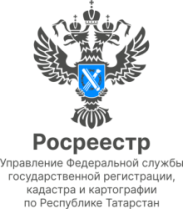 28.02.2023Пресс-релиз Банк земли в Татарстане продолжает пополняться новыми земельными участками В настоящее время сервис «Земля для стройки» содержит сведения о 72 свободных земельных участках, пригодных для жилищного строительства. 51 неиспользуемый земельный участок площадью 244,8 га уже вовлечен в оборот. Выбирать землю под строительство можно с помощью удобного сервиса на Публичной кадастровой карте.Напомним, проект «Земля для стройки» в рамках нацпроекта «Жильё и городская среда» реализуется в Татарстане более полутора лет. За это время на территории республики выявлено:69 участков и территорий площадью 112,1 га - для индивидуального жилищного строительства (ИЖС) и 3 участка  площадью 8,4  га - ля строительства многоквартирных домов. Для сравнения: годом ранее данные показатели были значительно меньше: так, участков под ИЖС было 15 (100,9 га), под многоквартирные дома — 2 (1,3 га).Для поиска земельных участков и территорий, имеющих потенциал вовлечения в оборот для жилищного строительства, необходимо зайти на сайт Публичной кадастровой карты, выбрать вкладку «Участок» - «Жилищное строительство» и ввести в строку поиска номер региона, двоеточие и звездочку (без пробелов). Например, в Татарстане это «16:*» Для создания обращения, связанного с земельным участком или территорией, имеющими потенциал вовлечения в оборот для жилищного строительства, необходимо нажать на ссылку «Подать обращение» в информационном окне по соответствующему объекту.Пресс-служба Росреестра Татарстана 255-25-80 – Галиуллина Галинаhttps://rosreestr.tatarstan.ruhttps://vk.com/rosreestr16https://t.me/rosreestr_tatarstan